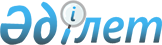 О некоторых вопросах административно-территориального устройства Северо-Казахстанской областиСовместное постановление акимата Северо-Казахстанской области от 19 апреля 2016 года N 125 и решение маслихата Северо-Казахстанской области от 19 апреля 2016 года N 2/5. Зарегистрировано Департаментом юстиции Северо-Казахстанской области 20 мая 2016 года N 3757      В соответствии со статьей 11 Закона Республики Казахстан от 8 декабря 1993 года "Об административно-территориальном устройстве Республики Казахстан", акимат Северо-Казахстанской области ПОСТАНОВИЛ и Северо-Казахстанский областной маслихат РЕШИЛ:

      1. Внести в совместное решение Северо-Казахстанского областного маслихата и акима Северо-Казахстанской области от 23 августа 2000 года № 5/3-156 "О переименовании села Красное Булаевского района в аул Ногайбай" (зарегистрировано в Реестре государственной регистрации нормативных правовых актов 19 сентября 2000 года под № 149) следующие изменения:

      1) в заголовке и по всему тексту на государственном языке слово "селосының" заменить словом "ауылының";

      2) в заголовке и по всему тексту на русском языке слово "аул" заменить словом "село".

      2. Внести в совместное постановление акимата Северо-Казахстанской области от 5 июня 2008 года № 159 и решение Северо-Казахстанского областного маслихата от 5 июня 2008 года № 7/9 "О переименовании населенных пунктов Северо-Казахстанской области" (зарегистрировано в Реестре государственной регистрации нормативных правовых актов 9 июля 2008 года № 1679, опубликовано 16 июля 2008 года в газете "Солтүстік Қазақстан" и 16 июля 2008 года в газете "Северный Казахстан") следующие изменения:

      1) по всему тексту на государственном языке слова "селолық", "селосы" заменить соответственно на слова "ауылдық", "ауылы";

      2) по всему тексту на русском языке слово "аул" заменить на слово "село".

      3. Внести в совместное постановление акимата Северо-Казахстанской области от 14 октября 2009 года № 264 и решение маслихата Северо-Казахстанской области от 14 октября 2009 года № 18/10 "Об изменении транскрипции наименований и переименовании некоторых населенных пунктов и сельских округов Северо-Казахстанской области" (зарегистрировано в Реестре государственной регистрации нормативных правовых актов 17 ноября 2009 года под № 1729, опубликовано 23 ноября 2009 года в газете "Солтүстік Қазақстан" и 23 ноября 2009 года в газете "Северный Казахстан") следующие изменения:

      1) в заголовке и по всему тексту на государственном языке слова "селолық", "селосы", "селосының" заменить соответственно на слова "ауылдық", "ауылы", "аулының";

      2) в тексте на русском языке слова "аул", "аульный", "аульного" заменить соответственно словами "село", "сельский", "сельского".

      4. Внести в совместное постановление акимата Северо-Казахстанской области от 20 декабря 2009 года № 340 и решение маслихата Северо-Казахстанской области от 20 декабря 2009 года № 20/8 "Об изменении транскрипции наименований некоторых населенных пунктов и сельских округов Северо-Казахстанской области" (зарегистрировано в Реестре государственной регистрации нормативных правовых актов 22 января 2010 года № 1738, опубликовано 6 февраля 2010 года в газете "Солтүстік Қазақстан" и 6 февраля 2010 года в газете "Северный Казахстан") следующие изменения:

      1) в заголовке и по всему тексту на государственном языке слова "селолық", "селосының" заменить соответственно на слова "ауылдық", "ауылының";

      2) в тексте на русском языке слова "аул", "аульного" заменить соответственно словами "село", "сельского".

      5. Внести в совместное постановление акимата Северо-Казахстанской области от 16 сентября 2010 года № 251 и решение маслихата Северо-Казахстанской области от 16 сентября 2010 года № 28/5 "Об изменении транскрипции наименований и переименовании некоторых населенных пунктов и сельских округов Северо-Казахстанской области" (зарегистрировано в Реестре государственной регистрации нормативных правовых актов 18 октября 2010 года под № 1759 опубликовано 26 октября 2010 года в газете "Солтүстік Қазақстан" и 26 октября 2010 года в газете "Северный Казахстан) следующие изменения:

      1) в заголовке и по всему тексту на государственном языке слова "селолық", "селосының" заменить соответственно на слова "ауылдық", "ауылының";

      2) в тексте на русском языке слова "аул", "аульный", "аульного" заменить соответственно словами "село", "сельский", "сельского".

      6. Настоящее совместное постановление акимата Северо-Казахстанской области и решение Северо-Казахстанского областного маслихата вводится в действие по истечении десяти календарных дней после дня его первого официального опубликования.


					© 2012. РГП на ПХВ «Институт законодательства и правовой информации Республики Казахстан» Министерства юстиции Республики Казахстан
				
      Аким
Северо-Казахстанской области

Е. Султанов

      Секретарь
Северо-Казахстанского
областного маслихата

В. Бубенко

      Председатель ІI сессии

      Северо-Казахстанского
областного маслихата

А. Рафальский
